Supplementary Materials: 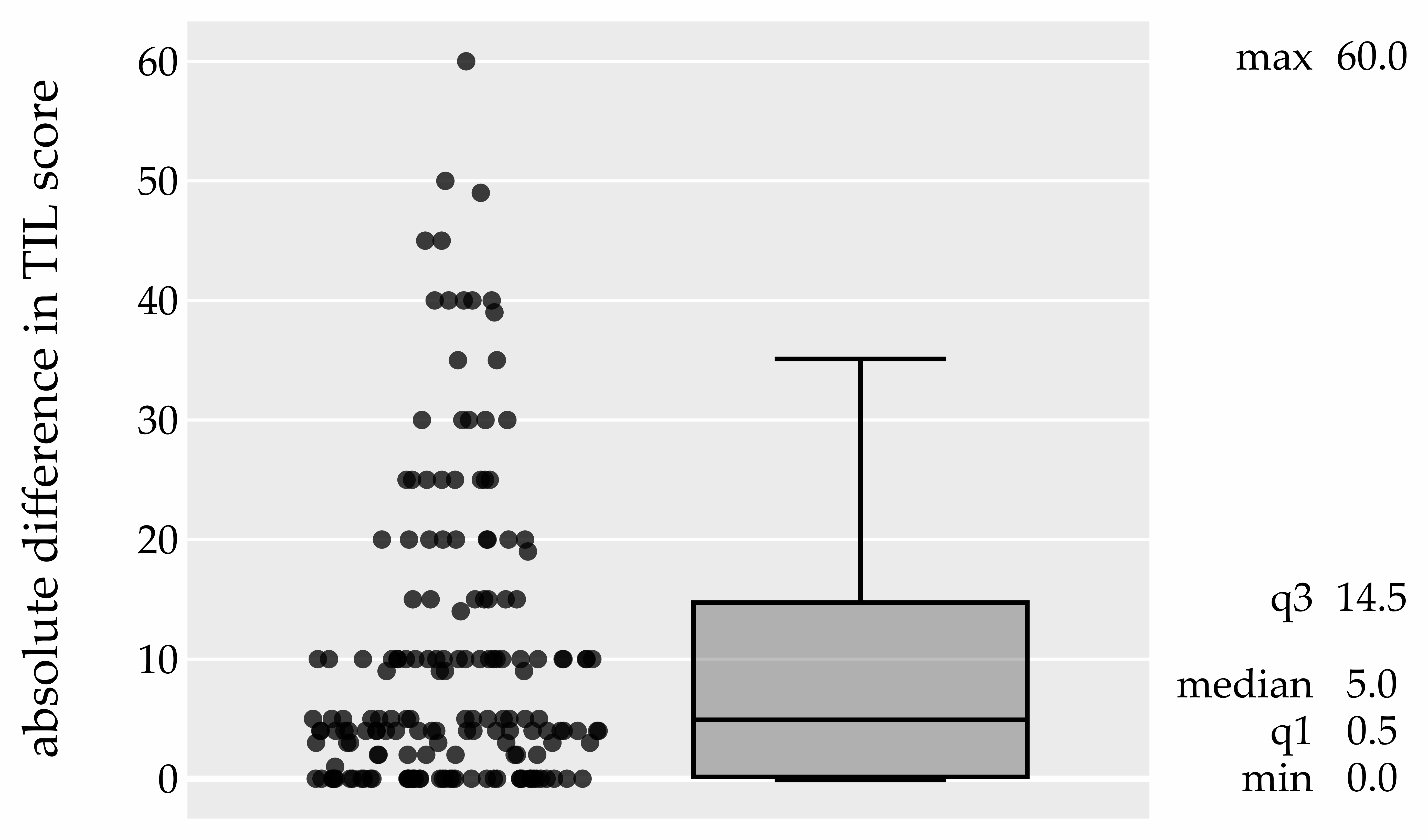 Figure S1: Absolute difference between TIL scores of two pathologists, boxplot. Abbreviations: min: minimum; max: maximum; q3: 3rd quartile; q1: 1st quartile; TIL: tumour-infiltrating lymphocytes.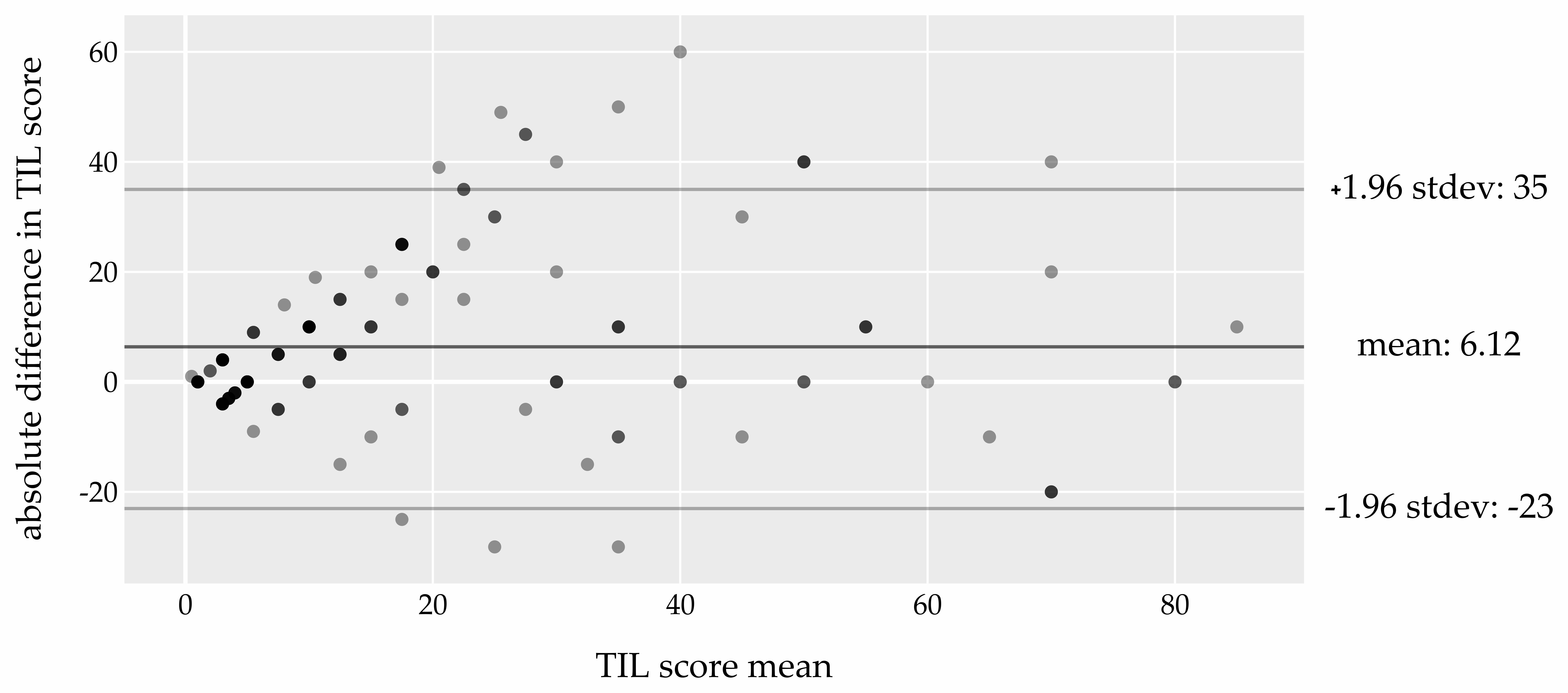 Figure S2: Bland-Altman plot for TIL measurements by two pathologists (solid line represents the mean difference, the dashed lines represent the 95% limits of agreement). Abbreviations: TIL: tumour-infiltrating lymphocytes; stdev: standard deviation.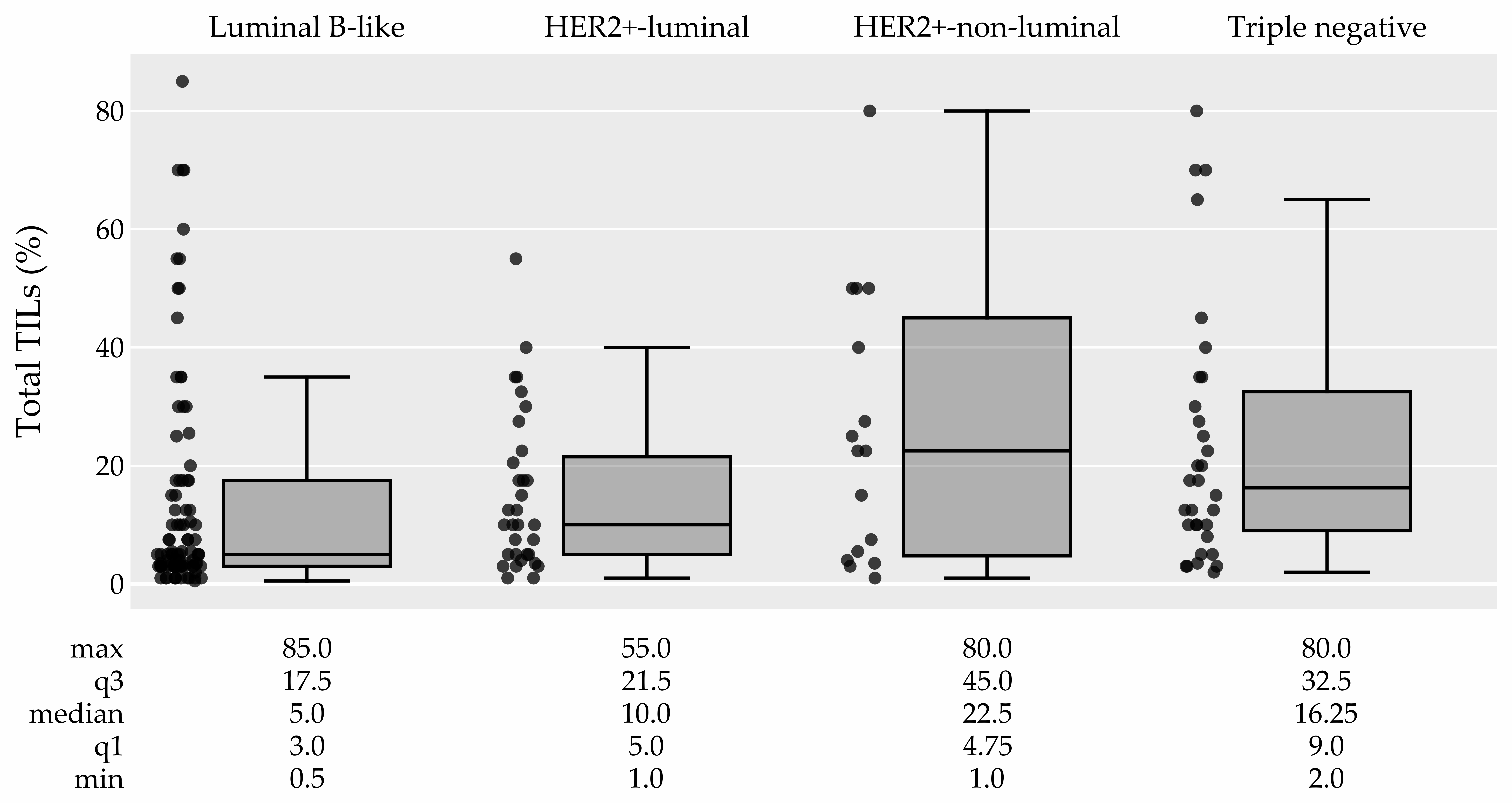 Figure S3: Distribution of tumour-infiltrating lymphocytes in breast cancer according to the four breast cancer subtypes, boxplots. Abbreviations: min: minimum; max: maximum; q3: 3rd quartile; q1: 1st quartile; TIL: tumour-infiltrating lymphocytes; HER-2: human epidermal growth factor receptor 2.Table S1: Association of TIL and its subtypes (CD8+ TILs, CXCL13+ TILs, PD-1+ TILs, FOXP3+ TILs) with other clinicopathological characteristics.Table S2: Multivariable model of prognostic factors for pathological complete response (AUC= 0.807, loglikelihood ratio test p<0.001). Table S3: Multivariable model of prognostic factors for pathological complete response (AUC= 0.796, loglikelihood ratio test p<0.001). Table S4: Multivariable model of prognostic factors for pathological complete response (AUC= 0.801, loglikelihood ratio test p<0.001). Table S5: Multivariable model of prognostic factors for pathological complete response (AUC= 0.807, loglikelihood ratio test p<0.001). Clinicopathologic characteristicstotal TILs median (IQR)p*adjusted p-value †total TILs n(%)total TILs n(%)p #adjusted p-value †CD8+ TILs median (IQR)p *adjusted p-value †CXCL13+ TILs median (IQR)CXCL13+ TILs median (IQR)p *adjusted p-value †PD-1+ TILs median (IQR)p *adjusted p-value †FOXP3+ TILs median (IQR)p *adjusted p-value †Clinicopathologic characteristicstotal TILs median (IQR)p*adjusted p-value †low (<60%)high (≥60%)p #adjusted p-value †CD8+ TILs median (IQR)p *adjusted p-value †CXCL13+ TILs median (IQR)CXCL13+ TILs median (IQR)p *adjusted p-value †PD-1+ TILs median (IQR)p *adjusted p-value †FOXP3+ TILs median (IQR)p *adjusted p-value †Grade 312.5 (4.0-30.0)<0.0010.00211590.2901.040.0 (30.0-50.0)0.0771.01.0 (0.0-2.0)0.3020.3021.02.0(0.0-7.0)0.0010.0155.0 (2.0-7.5)<0.0010.012Grade 312.5 (4.0-30.0)<0.0010.002(93.0%)(7.0%)0.2901.040.0 (30.0-50.0)0.0771.01.0 (0.0-2.0)0.3020.3021.02.0(0.0-7.0)0.0010.0155.0 (2.0-7.5)<0.0010.012Grade 25.0 (3.0-7.5)<0.0010.0024510.2901.030.0 (20.0-50.0)0.0771.01.0 (1.0-1.0)0.3020.3021.00.0 (0.0-2.0)0.0010.0152.0(1.0-5.0)<0.0010.012Grade 25.0 (3.0-7.5)<0.0010.002(98.0%)(2.0%)0.2901.030.0 (20.0-50.0)0.0771.01.0 (1.0-1.0)0.3020.3021.00.0 (0.0-2.0)0.0010.0152.0(1.0-5.0)<0.0010.012Ki-67 10-20%5.0 (3.0-10.0)<0.0010.0024510.2241.040.0 (30.0-50.0)0.4201.01.0 (0.5-2.0)0.8000.8001.00.0 (0.0-2.0)0.0010.0242.5 (1.0-5.0)0.0210.487Ki-67 10-20%5.0 (3.0-10.0)<0.0010.002(98.0%)(2.0%)0.2241.040.0 (30.0-50.0)0.4201.01.0 (0.5-2.0)0.8000.8001.00.0 (0.0-2.0)0.0010.0242.5 (1.0-5.0)0.0210.487Ki-67 20-40%10.0 (3.8-20.0)<0.0010.0026330.2241.040.0 (30.0-50.0)0.4201.01.0 (0.0-2.0)0.8000.8001.01.0(0.0-5.0)0.0010.0244.0 (1.0-8.0)0.0210.487Ki-67 20-40%10.0 (3.8-20.0)<0.0010.002(95.0%)(5.0%)0.2241.040.0 (30.0-50.0)0.4201.01.0 (0.0-2.0)0.8000.8001.01.0(0.0-5.0)0.0010.0244.0 (1.0-8.0)0.0210.487Ki-67 >40%17.5 (5.5-35.0)<0.0010.0025260.2241.040.0 (27.5-50.0)0.4201.01.0 (1.0-2.0)0.8000.8001.03.0 (2.0-8.0)0.0010.0245.0(2.0-7.0)0.0210.487Ki-67 >40%17.5 (5.5-35.0)<0.0010.002(90.0%)(10.0%)0.2241.040.0 (27.5-50.0)0.4201.01.0 (1.0-2.0)0.8000.8001.03.0 (2.0-8.0)0.0010.0245.0(2.0-7.0)0.0210.487Lymph nodes positive10.0 (3.5-25.0)0.2841.011781.0001.040.0 (30.0-50.0)0.2591.01.0 (1.0-2.0)0.5460.5461.02.0 (0.0-5.0)0.7401.05.0 (1.0-7.0)0.8401.0Lymph nodes positive10.0 (3.5-25.0)0.2841.0(94.0%)(6.0%)1.0001.040.0 (30.0-50.0)0.2591.01.0 (1.0-2.0)0.5460.5461.02.0 (0.0-5.0)0.7401.05.0 (1.0-7.0)0.8401.0Lymph nodes negative6.5 (3.0-20.0)0.2841.04421.0001.040.0 (20.0-50.0)0.2591.01.0 (0.0-2.5)0.5460.5461.01.5 (0.0-6.0)0.7401.03.0 (1.0-7.0)0.8401.0Lymph nodes negative6.5 (3.0-20.0)0.2841.0(96.0%)(4.0%)1.0001.040.0 (20.0-50.0)0.2591.01.0 (0.0-2.5)0.5460.5461.01.5 (0.0-6.0)0.7401.03.0 (1.0-7.0)0.8401.0Tumor ≤20 mm (MRI)30.0 (5.0-50.0)0.0511.02230.3051.040.0 (25.0-50.0)0.8871.01.0 (1.0-2.0)0.0020.0020.0513.0 (0.0-8.0)0.6091.05.0 (1.0-10.0)0.7091.0Tumor ≤20 mm (MRI)30.0 (5.0-50.0)0.0511.0(88.0%)(12.0%)0.3051.040.0 (25.0-50.0)0.8871.01.0 (1.0-2.0)0.0020.0020.0513.0 (0.0-8.0)0.6091.05.0 (1.0-10.0)0.7091.0Tumor 20-50 mm (MRI)10.0 (3.0-22.5)0.0511.010670.3051.040.0 (30.0-50.0)0.8871.01.0 (0.0-2.0)0.0020.0020.0512.0 (0.0-5.0)0.6091.04.0 (1.5-7.0)0.7091.0Tumor 20-50 mm (MRI)10.0 (3.0-22.5)0.0511.0(94.0%)(6.0%)0.3051.040.0 (30.0-50.0)0.8871.01.0 (0.0-2.0)0.0020.0020.0512.0 (0.0-5.0)0.6091.04.0 (1.5-7.0)0.7091.0Tumor >50 mm (MRI)6.5 (4.0-11.2)0.0511.01800.3051.040.0 (30.0-50.0)0.8871.02.0 (2.0-5.0)0.0020.0020.0511.0 (0.0-7.0)0.6091.05.0 (3.0-7.0)0.7091.0Tumor >50 mm (MRI)6.5 (4.0-11.2)0.0511.0(100.0%)(0.0%)0.3051.040.0 (30.0-50.0)0.8871.02.0 (2.0-5.0)0.0020.0020.0511.0 (0.0-7.0)0.6091.05.0 (3.0-7.0)0.7091.0Luminal B-like5.0 (3.0-17.5)0.0040.0858650.1731.040.0 (30.0-50.0)0.3461.01.0 (1.0-2.0)0.4990.4991.01.0(0.0-5.0)0.0621.03.0(1.0-6.5)0.0270.598Luminal B-like5.0 (3.0-17.5)0.0040.085(95.0%)(5.0%)0.1731.040.0 (30.0-50.0)0.3461.01.0 (1.0-2.0)0.4990.4991.01.0(0.0-5.0)0.0621.03.0(1.0-6.5)0.0270.598HER2+-luminal10.0 (5.0-21.5)0.0040.0853200.1731.045.0 (30.0-50.0)0.3461.01.0 (1.0-1.0)0.4990.4991.01.0 (0.0-2.5)0.0621.03.0 (1.0-5.0)0.0270.598HER2+-luminal10.0 (5.0-21.5)0.0040.085(100.0%)(0.0%)0.1731.045.0 (30.0-50.0)0.3461.01.0 (1.0-1.0)0.4990.4991.01.0 (0.0-2.5)0.0621.03.0 (1.0-5.0)0.0270.598HER2+-non-luminal22.5 (4.8-45.0)0.0040.0851510.1731.040.0 (30.0-60.0)0.3461.02.0 (0.0-3.0)0.4990.4991.02.5 (0.0-8.5)0.0621.06.0 (3.5-9.0)0.0270.598HER2+-non-luminal22.5 (4.8-45.0)0.0040.085(94.0%)(6.0%)0.1731.040.0 (30.0-60.0)0.3461.02.0 (0.0-3.0)0.4990.4991.02.5 (0.0-8.5)0.0621.06.0 (3.5-9.0)0.0270.598Triple negative16.2 (9.0-32.5)0.0040.0852840.1731.040.0 (30.0-40.0)0.3461.01.0 (0.5-2.0)0.4990.4991.03.0 (2.0-8.0)0.0621.06.0 (3.0-7.5)0.0270.598Triple negative16.2 (9.0-32.5)0.0040.085(88.0%)(12.0%)0.1731.040.0 (30.0-40.0)0.3461.01.0 (0.5-2.0)0.4990.4991.03.0 (2.0-8.0)0.0621.06.0 (3.0-7.5)0.0270.598*Mann-Whitney test (if 2 categories) or Kruskal-Wallis test (if 3 categories or more); # Fisher's exact test; † p-values were adjusted for all comparisons in this table.Statistically significant adjustet p-values are presented in bold. Abbreviations: TIL: tumour-infiltrating lymphocytes; HER-2: human epidermal growth factor receptor 2; IQR: interquartile range; n: number*Mann-Whitney test (if 2 categories) or Kruskal-Wallis test (if 3 categories or more); # Fisher's exact test; † p-values were adjusted for all comparisons in this table.Statistically significant adjustet p-values are presented in bold. Abbreviations: TIL: tumour-infiltrating lymphocytes; HER-2: human epidermal growth factor receptor 2; IQR: interquartile range; n: number*Mann-Whitney test (if 2 categories) or Kruskal-Wallis test (if 3 categories or more); # Fisher's exact test; † p-values were adjusted for all comparisons in this table.Statistically significant adjustet p-values are presented in bold. Abbreviations: TIL: tumour-infiltrating lymphocytes; HER-2: human epidermal growth factor receptor 2; IQR: interquartile range; n: number*Mann-Whitney test (if 2 categories) or Kruskal-Wallis test (if 3 categories or more); # Fisher's exact test; † p-values were adjusted for all comparisons in this table.Statistically significant adjustet p-values are presented in bold. Abbreviations: TIL: tumour-infiltrating lymphocytes; HER-2: human epidermal growth factor receptor 2; IQR: interquartile range; n: number*Mann-Whitney test (if 2 categories) or Kruskal-Wallis test (if 3 categories or more); # Fisher's exact test; † p-values were adjusted for all comparisons in this table.Statistically significant adjustet p-values are presented in bold. Abbreviations: TIL: tumour-infiltrating lymphocytes; HER-2: human epidermal growth factor receptor 2; IQR: interquartile range; n: number*Mann-Whitney test (if 2 categories) or Kruskal-Wallis test (if 3 categories or more); # Fisher's exact test; † p-values were adjusted for all comparisons in this table.Statistically significant adjustet p-values are presented in bold. Abbreviations: TIL: tumour-infiltrating lymphocytes; HER-2: human epidermal growth factor receptor 2; IQR: interquartile range; n: number*Mann-Whitney test (if 2 categories) or Kruskal-Wallis test (if 3 categories or more); # Fisher's exact test; † p-values were adjusted for all comparisons in this table.Statistically significant adjustet p-values are presented in bold. Abbreviations: TIL: tumour-infiltrating lymphocytes; HER-2: human epidermal growth factor receptor 2; IQR: interquartile range; n: number*Mann-Whitney test (if 2 categories) or Kruskal-Wallis test (if 3 categories or more); # Fisher's exact test; † p-values were adjusted for all comparisons in this table.Statistically significant adjustet p-values are presented in bold. Abbreviations: TIL: tumour-infiltrating lymphocytes; HER-2: human epidermal growth factor receptor 2; IQR: interquartile range; n: number*Mann-Whitney test (if 2 categories) or Kruskal-Wallis test (if 3 categories or more); # Fisher's exact test; † p-values were adjusted for all comparisons in this table.Statistically significant adjustet p-values are presented in bold. Abbreviations: TIL: tumour-infiltrating lymphocytes; HER-2: human epidermal growth factor receptor 2; IQR: interquartile range; n: number*Mann-Whitney test (if 2 categories) or Kruskal-Wallis test (if 3 categories or more); # Fisher's exact test; † p-values were adjusted for all comparisons in this table.Statistically significant adjustet p-values are presented in bold. Abbreviations: TIL: tumour-infiltrating lymphocytes; HER-2: human epidermal growth factor receptor 2; IQR: interquartile range; n: number*Mann-Whitney test (if 2 categories) or Kruskal-Wallis test (if 3 categories or more); # Fisher's exact test; † p-values were adjusted for all comparisons in this table.Statistically significant adjustet p-values are presented in bold. Abbreviations: TIL: tumour-infiltrating lymphocytes; HER-2: human epidermal growth factor receptor 2; IQR: interquartile range; n: number*Mann-Whitney test (if 2 categories) or Kruskal-Wallis test (if 3 categories or more); # Fisher's exact test; † p-values were adjusted for all comparisons in this table.Statistically significant adjustet p-values are presented in bold. Abbreviations: TIL: tumour-infiltrating lymphocytes; HER-2: human epidermal growth factor receptor 2; IQR: interquartile range; n: number*Mann-Whitney test (if 2 categories) or Kruskal-Wallis test (if 3 categories or more); # Fisher's exact test; † p-values were adjusted for all comparisons in this table.Statistically significant adjustet p-values are presented in bold. Abbreviations: TIL: tumour-infiltrating lymphocytes; HER-2: human epidermal growth factor receptor 2; IQR: interquartile range; n: number*Mann-Whitney test (if 2 categories) or Kruskal-Wallis test (if 3 categories or more); # Fisher's exact test; † p-values were adjusted for all comparisons in this table.Statistically significant adjustet p-values are presented in bold. Abbreviations: TIL: tumour-infiltrating lymphocytes; HER-2: human epidermal growth factor receptor 2; IQR: interquartile range; n: number*Mann-Whitney test (if 2 categories) or Kruskal-Wallis test (if 3 categories or more); # Fisher's exact test; † p-values were adjusted for all comparisons in this table.Statistically significant adjustet p-values are presented in bold. Abbreviations: TIL: tumour-infiltrating lymphocytes; HER-2: human epidermal growth factor receptor 2; IQR: interquartile range; n: number*Mann-Whitney test (if 2 categories) or Kruskal-Wallis test (if 3 categories or more); # Fisher's exact test; † p-values were adjusted for all comparisons in this table.Statistically significant adjustet p-values are presented in bold. Abbreviations: TIL: tumour-infiltrating lymphocytes; HER-2: human epidermal growth factor receptor 2; IQR: interquartile range; n: number*Mann-Whitney test (if 2 categories) or Kruskal-Wallis test (if 3 categories or more); # Fisher's exact test; † p-values were adjusted for all comparisons in this table.Statistically significant adjustet p-values are presented in bold. Abbreviations: TIL: tumour-infiltrating lymphocytes; HER-2: human epidermal growth factor receptor 2; IQR: interquartile range; n: number*Mann-Whitney test (if 2 categories) or Kruskal-Wallis test (if 3 categories or more); # Fisher's exact test; † p-values were adjusted for all comparisons in this table.Statistically significant adjustet p-values are presented in bold. Abbreviations: TIL: tumour-infiltrating lymphocytes; HER-2: human epidermal growth factor receptor 2; IQR: interquartile range; n: number*Mann-Whitney test (if 2 categories) or Kruskal-Wallis test (if 3 categories or more); # Fisher's exact test; † p-values were adjusted for all comparisons in this table.Statistically significant adjustet p-values are presented in bold. Abbreviations: TIL: tumour-infiltrating lymphocytes; HER-2: human epidermal growth factor receptor 2; IQR: interquartile range; n: number*Mann-Whitney test (if 2 categories) or Kruskal-Wallis test (if 3 categories or more); # Fisher's exact test; † p-values were adjusted for all comparisons in this table.Statistically significant adjustet p-values are presented in bold. Abbreviations: TIL: tumour-infiltrating lymphocytes; HER-2: human epidermal growth factor receptor 2; IQR: interquartile range; n: number*Mann-Whitney test (if 2 categories) or Kruskal-Wallis test (if 3 categories or more); # Fisher's exact test; † p-values were adjusted for all comparisons in this table.Statistically significant adjustet p-values are presented in bold. Abbreviations: TIL: tumour-infiltrating lymphocytes; HER-2: human epidermal growth factor receptor 2; IQR: interquartile range; n: number*Mann-Whitney test (if 2 categories) or Kruskal-Wallis test (if 3 categories or more); # Fisher's exact test; † p-values were adjusted for all comparisons in this table.Statistically significant adjustet p-values are presented in bold. Abbreviations: TIL: tumour-infiltrating lymphocytes; HER-2: human epidermal growth factor receptor 2; IQR: interquartile range; n: numberCharacteristicOR (95% CI)p-valueCharacteristicOR (95% CI)p-valueCD8+ TILs (per 10%) 1.31 (1.01-1.72)0.045Age0.98 (0.95-1.02)0.351Ki-67 (per 10%) 1.44 (1.18-1.79)<0.001Negative lymph nodes2.34 (1.03-5.42)0.042HER2+-luminal, HER2+-non-luminal, TN vs lumB4.93 (2.31-11.09)<0.001Statistically significant adjustet p-values are presented in bold. TIL: tumour-infiltrating lymphocytes; TN: triple negative subtype; lumB: luminal B subtype; HER-2: human epidermal growth factor receptor 2; OR: odds ratio; CI: confidence interval; AUC: area under the curveStatistically significant adjustet p-values are presented in bold. TIL: tumour-infiltrating lymphocytes; TN: triple negative subtype; lumB: luminal B subtype; HER-2: human epidermal growth factor receptor 2; OR: odds ratio; CI: confidence interval; AUC: area under the curveStatistically significant adjustet p-values are presented in bold. TIL: tumour-infiltrating lymphocytes; TN: triple negative subtype; lumB: luminal B subtype; HER-2: human epidermal growth factor receptor 2; OR: odds ratio; CI: confidence interval; AUC: area under the curveCharacteristicOR (95% CI)p-valueCharacteristicOR (95% CI)p-valueCXCL13+ TILs (per 10%)1.01 (0.18-5.35)0.934Age0.98 (0.95-1.01)0.235Ki-67 (per 10%)1.39 (1.14-1.71)0.001Negative lymph nodes1.93 (0.85-4.39) 0.114HER2+-luminal, HER2+-non-luminal, TN vs lumB4.79 (2.26-10.66)<0.001Statistically significant adjustet p-values are presented in bold. TIL: tumour-infiltrating lymphocytes; TN: triple negative subtype; lumB: luminal B subtype; HER-2: human epidermal growth factor receptor 2; OR: odds ratio; CI: confidence interval; AUC: area under the curveStatistically significant adjustet p-values are presented in bold. TIL: tumour-infiltrating lymphocytes; TN: triple negative subtype; lumB: luminal B subtype; HER-2: human epidermal growth factor receptor 2; OR: odds ratio; CI: confidence interval; AUC: area under the curveStatistically significant adjustet p-values are presented in bold. TIL: tumour-infiltrating lymphocytes; TN: triple negative subtype; lumB: luminal B subtype; HER-2: human epidermal growth factor receptor 2; OR: odds ratio; CI: confidence interval; AUC: area under the curveCharacteristicOR (95% CI)p-valueCharacteristicOR (95% CI)p-valuePD-1+ TILs (per 10%)1.56 (0.87-2.83)0.131Age0.98 (0.95-1.01)0.262Ki-67 (per 10%)1.37 (1.12-1.69)0.002Negative lymph nodes2.20 (0.97-5.08)0.059HER2+-luminal, HER2+-non-luminal, TN vs lumB4.79 (2.26-10.67)<0.001Statistically significant adjustet p-values are presented in bold. TIL: tumour-infiltrating lymphocytes; TN: triple negative subtype; lumB: luminal B subtype; HER-2: human epidermal growth factor receptor 2; OR: odds ratio; CI: confidence interval; AUC: area under the curveStatistically significant adjustet p-values are presented in bold. TIL: tumour-infiltrating lymphocytes; TN: triple negative subtype; lumB: luminal B subtype; HER-2: human epidermal growth factor receptor 2; OR: odds ratio; CI: confidence interval; AUC: area under the curveStatistically significant adjustet p-values are presented in bold. TIL: tumour-infiltrating lymphocytes; TN: triple negative subtype; lumB: luminal B subtype; HER-2: human epidermal growth factor receptor 2; OR: odds ratio; CI: confidence interval; AUC: area under the curveCharacteristicOR (95% CI)p-valueCharacteristicOR (95% CI)p-valueFOXP3+ TILs (per 10%)1.83 (0.73-4.61)0.193Age0.98 (0.95-1.01)0.213Ki-67 (per 10%)1.38 (1.13-1.70)0.001Negative lymph nodes2.08 (0.92-4.72)0.076HER2+-luminal, HER2+-non-luminal, TN vs lumB4.65 (2.21-10.27)<0.001Statistically significant adjustet p-values are presented in bold. TIL: tumour-infiltrating lymphocytes; TN: triple negative subtype; lumB: luminal B subtype; HER-2: human epidermal growth factor receptor 2; OR: odds ratio; CI: confidence interval; AUC: area under the curveStatistically significant adjustet p-values are presented in bold. TIL: tumour-infiltrating lymphocytes; TN: triple negative subtype; lumB: luminal B subtype; HER-2: human epidermal growth factor receptor 2; OR: odds ratio; CI: confidence interval; AUC: area under the curveStatistically significant adjustet p-values are presented in bold. TIL: tumour-infiltrating lymphocytes; TN: triple negative subtype; lumB: luminal B subtype; HER-2: human epidermal growth factor receptor 2; OR: odds ratio; CI: confidence interval; AUC: area under the curve